Мальчик родился в августе 2003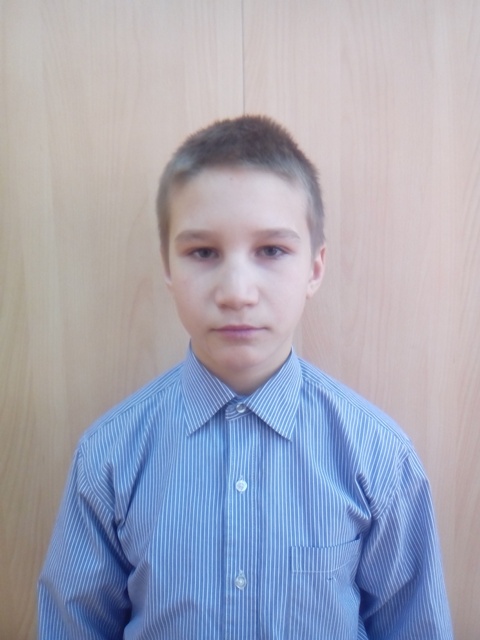 Цвет глаз: серыйЦвет волос: светлыеХарактер: трудолюбивый и скромный Дениска любит футбол, настольные и компьютерные игры. Летом он с удовольствием купается в речке и ходит в лес за грибами. А ещё Денис мечтает стать лётчиком.Возможные формы устройства: усыновление, опека.Группа здоровья: 3-я группа здоровья.Причина отсутствия родительского попечения матери: решение суда о лишении родительских прав матери.Причина отсутствия родительского попечения отца: решение суда о лишении родительских прав отца.Братья или сестры: братьев и сестер нет.